第20回 特 別 技 術 研 修 会東京都木造住宅耐震診断事務所協議会主催 東京都都市整備局後援木造住宅の耐震性能の見える化　　　　　　　講師　中川貴文先生～2016年熊本地震における検証をふまえ～　　　　　　　　　　2017.11.24(金)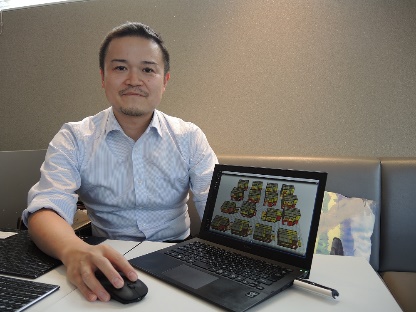 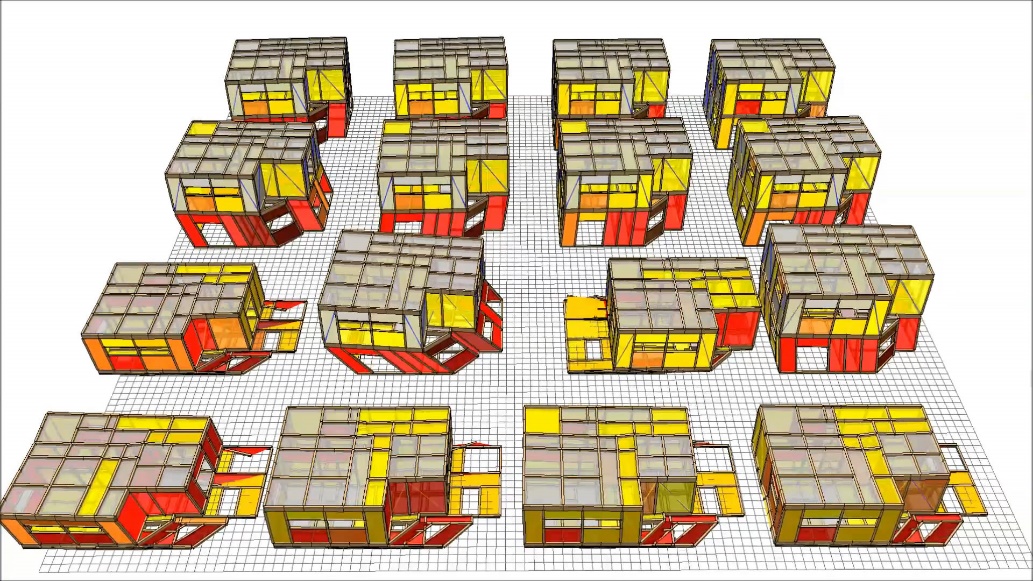 中川先生は、国土技術政策総合研究所で活発な研究活動を続けられています。中でも、木造住宅の地震時の倒壊過程を3次元再現するプログラムwallstatをフリーソフトとして公開しています。当初はエクセルへの数値入力でしたが、平面図立面図を入力するように改良され、更に別のCADソフトなどからデータを取込むこと事ができるようになっています。2016年熊本地震では現地へ赴き、国総研としてのまとめをされました。今回はその検証を踏まえ、木造住宅の耐震性能を視覚的に明解に伝えて頂きます。日　時 　　2017年11月24日(金)  15:20 ～17:10  (14:50 受付開始)会　場　　東京都庁　議会棟　1階都民ホール参加費　　都耐協会員　2,000円（当日受付にてお支払い下さい）申し込み　東京都木造住宅耐震診断登録事務所協議会　担当幹事　竹内　俊光mail  km3t@t-const.com 　 FAX　03-3416-9284  下記記入のうえ、メールまたはFAXへ申込み下さい。都耐協ホームページ　http://totai.sakura.ne.jp/申込票　兼　当日受付票　（当日、本票を切り取り、受付にてご提出ください）　会社名 　　　　　　　　　　　　　　　氏　名　　　　　　　　　　　　　　　　　　 　住　所 　　　　　　　　　　　　　　　ＴＥＬ　　　　　　　　　　　　　　　　　　 東京都木造住宅耐震診断事務所の登録をされていますか？　□登録事務所　□登録事務所ではない ■今後特別技術研修会のお知らせはご希望の方にメールでのみお知らせする予定です お知らせを希望しますか　　　□希望する　　□希望しない お知らせ先メールアドレスをご記入ください　E－mail　　　　　　　　　　　　　　　　　　　　